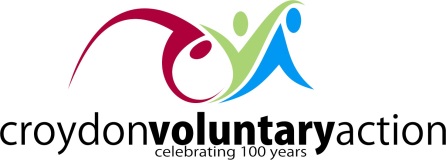 Name of meeting/eventDate & time of meetingOrganised byChairman/FacilitatorVenueAttendance: Please see attached document for the full list of attendees: #croydonVA #CVSA #CCHCAIntroduction: One Croydon Health & Care Partnership - Strategic Context Steve Phaure- One Croydon colleagues are unable to attend today. Their estimated procurement and delivery timetable is changing. One Croydon want us all to use this event as an opportunity to work together on forming partnerships. It has been made clear that proposals from lone organisations will not be evaluated.One Croydon have stated a commitment to bring voluntary sector (VS) commissioning together. The Community Fund and The Prevention Fund will be brought together and informed by the Local Voluntary Partnerships. The council, is leading on commissioning for One Croydon, and is going through the due process to bring VS commissioning together. Q: How much funding is available for the voluntary sector?Q: Is funding for LVP going into delivery?Q: Where is the funding going? It doesn’t seem as if anything has moved onSteve: We have been told that there is £228k to set up the 6 x Local Voluntary Partnerships (LVP). The funding breakdown we’ve been given is £70k for LVPs support (infrastructure groups), £78k for Points of access and information (Phase 1 through Advice Service Croydon) and £80K for Local Delivery. The infrastructure groups: Croydon Voluntary Action (CVA), Black Minority Ethnic Forum (BME Forum), Croydon Neighbourhood Association (CNCA) and the Asian Resource Centre (ARC) have been meeting to look at how they can collectively support One Croydon’s LVP model. The positive outcome of this morning’s change of emphasis is the opportunity to work together to think about forming partnerships ahead of the anticipated tendering process. As we all know, partnerships take time to form so we need to start by understanding more about one another’s activities and services so that we can build on our strengths and work effectively in partnership.Mental Health & Social Isolation have been selected as the priorities/’defined outcomes’ for delivery in 2018/19. After an update on the Local Voluntary Partnerships we’ll break out into table discussions to start to map what we can each bring to the partnerships and identify our next steps.Local Voluntary Partnerships- Latest developments Presentation by Sarah Burns, see attached. Sarah is a member of the Transformation Board and The Together for Health and Social Care Board, for Croydon Voluntary Action, and in that capacity receives updates on the proposed Local Voluntary Partnership model. The update paper from One Croydon is also attached.Round Table Discussions: Making it work Typed up notes from table discussions:Partnership themes- 	Healthy Foods- 	Trafficking-    Social IsolationOne DirectoryGap Analysis- What is needed in each locality? Non- delivery PartnersWho are they assigned to?  To help with bidding Information about new way needs to be accessible, user friendly.Information portal or hub        What is new?								     Existing Key Organisatons,   Leading/Managing  CVA, BME, AGE UK?   Smaller organisations to make a link with these.  Who to partner with? 							What has changed?What are we?									Where is our focus/our bias?Define ourselves - talking to each other. Asset mapping around the GP Networks and voluntary and community organisations/groups offer around the themesFairness and equality in line with 2010 ActTiered ProcurementIDEAS- Recovery Cafe (e.g. Merton/Sutton)- Promote New Futures - Suggest Ambassadors - Role Models - Share Stories (Alternatives)- Target Support (Safe/Youth Worker to YP Environment (Outreach)- Other forms of Therapy/Training/Support- CRS Support - McDonaldsCollaboration - Joined up working - Communications- Lack of Preventative Work (Pre - PTSD Signs - Kids)- Prevention/Protection/provision/Partnership – Holistic (Safe Access) Key Themes - Smaller/Bigger Organisations Combined specialist (Hybrid)Issues- MH - Discharge disclosure from services- Lack of meds information - Post - Service Transition - Care - Coordinators - Overloaded - Turnaround - Recovery Long-term- Gang Violence/Drives MH IssuesNeed willingness/enthusiasm to commitEvidence not translated into activity e.g.  Westbury Project (since 2005) - drawn up T.O.R. not all groups/organisations understand the importance of partnership or control/competition issuesForm on a ward basis- let Councillors support, bringing partnerships togetherPartnerships							Big Lottery Croydon MencapBME ForumWestbury projectGood Food MattersBest StartLVP should be led by CVSCommissioners to identify 'issues' not solutionsN/A and Selsdon GP Network- don't have a natural link on the ground (no natural geographical fit)Partnership based on what issues are, there’s not a natural synergySanderstead is a bit isolated geographically- so there’s a reliance on faith based organisations such as churches - might be different from other areas - isolated from services How will people access these services?Requirements not clearly defined? What are organisations being asked to do?Adaptable structurePatchy infrastructureIntroducing LVP Priorities: Mental Health and Social Isolation Cllr Maggie Mansell presented on working with the Health and Wellbeing Board on mental health and social isolation.Mental health prevention needs to focus on children. Escalating mental health issues are being identified in young adults but should be recognised and acted on earlier. Cllr Mansell spoke of the devastating impact that cuts to mental health services has brought about and the gaps in mental health provision. Cllr Mansell has set up a Barber Shop project to encourage men to talk about their mental wellbeing and where they can access support. There’s a need for Recovery Cafes, working examples are in Merton and Sutton, and there’s also a need for versions of these café’s that are for young people.Plenary FeedbackQ: Can we share contact information so that we can continue to meet and discuss how we can form partnerships?Q: We need some structure and to meet with one another, can the CVS lead on this?Q: Can we find out who’s in the room and what each organisation does?A: Sara Milocco, CVA, offered to send out the attendee contact information and asked that organisations reply with a short (300 words max.) on their group/organisation which Sara will compile and circulate. Sara also encouraged all in the room to get in touch with https://www.connectwellcroydon.org.uk/, email directly or through CVA’s Volunteer Centre, to promote their activities.Q: Can CVA bring us together/lead on this and set out some guiding principles on how we can work in partnership?A: Steve agreed that CVA can propose some guiding partnership principals and some next steps. Recognising the Achievements of Croydon’s Health Champions Joanne Roberts, CVA, introduced Croydon’s Health Champions. Cllr Mansell awarded certificates, and OCN awards, to Croydon’s Health Champions who spoke about leading on their health projects. A short film has been collated on their inspiring achievements: https://youtu.be/x_sZgorWmBI